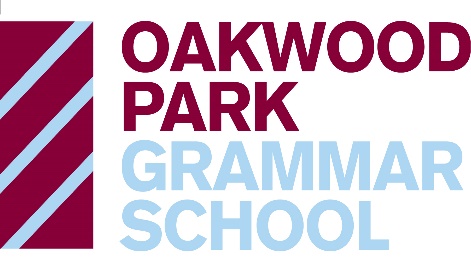 OAKWOOD PARK GRAMMAR SCHOOLSUPPLEMENTARY FORM FOR PUPIL PREMIUM INFORMATIONPlease return to:	admissions@opgs.orgTo qualify for Pupil Premium you have to be eligible under one of the following criteria:Ever 6 FSMThe pupil premium will include pupils recorded in the January school census before application who are known to have been eligible for free school meals (FSM) in any of the previous 6 years, as well as those first known to be eligible at that January.Children adopted from care or who are in careThe pupil premium will include pupils who were looked after by an English or Welsh local authority immediately before being adopted or who left local authority care on a special guardianship order or child arrangements order (previously known as a residence order).Please fill in the details below and send the form back to the school with your evidence.  Please remember to also fill in a Secondary Common Application Form either online via www.kent.gov.uk/ola or by paper SCAF and return to Kent County Council.To qualify for Pupil Premium you have to be eligible under one of the following criteria:Ever 6 FSMThe pupil premium will include pupils recorded in the January school census before application who are known to have been eligible for free school meals (FSM) in any of the previous 6 years, as well as those first known to be eligible at that January.Children adopted from care or who are in careThe pupil premium will include pupils who were looked after by an English or Welsh local authority immediately before being adopted or who left local authority care on a special guardianship order or child arrangements order (previously known as a residence order).Please fill in the details below and send the form back to the school with your evidence.  Please remember to also fill in a Secondary Common Application Form either online via www.kent.gov.uk/ola or by paper SCAF and return to Kent County Council.To qualify for Pupil Premium you have to be eligible under one of the following criteria:Ever 6 FSMThe pupil premium will include pupils recorded in the January school census before application who are known to have been eligible for free school meals (FSM) in any of the previous 6 years, as well as those first known to be eligible at that January.Children adopted from care or who are in careThe pupil premium will include pupils who were looked after by an English or Welsh local authority immediately before being adopted or who left local authority care on a special guardianship order or child arrangements order (previously known as a residence order).Please fill in the details below and send the form back to the school with your evidence.  Please remember to also fill in a Secondary Common Application Form either online via www.kent.gov.uk/ola or by paper SCAF and return to Kent County Council.CHILD’S DETAILSForenameSurnameDate of BirthAddress (this address will be used on all future correspondence unless otherwise notified.  Please use house numbers and names where applicable).PostcodeAddress (this address will be used on all future correspondence unless otherwise notified.  Please use house numbers and names where applicable).PostcodeAddress (this address will be used on all future correspondence unless otherwise notified.  Please use house numbers and names where applicable).PostcodeCurrent School Name and AddressCurrent School Name and AddressCurrent School Name and AddressPARENT/CARER DETAILSPARENT/CARER DETAILSPARENT/CARER DETAILSTitle:                     Forename:                                          Surname:Relationship to ChildTitle:                     Forename:                                          Surname:Relationship to ChildTitle:                     Forename:                                          Surname:Relationship to ChildTelephone Numbers1.2.Email Address:Print NameSignature